HƯỚNG DẪNTổ chức Đại hội Đội Thiếu niên Tiền phong Hồ Chí Minh tại các Liên đội, Chi đội                                                     ------------------- 	Căn cứ Quyết định số 319-QĐ/TWĐTN ngày 10/9/2013 của Ban Chấp hành Trung ương Đoàn khóa X về việc “Ban hành Điều lệ Đội TNTP Hồ Chí Minh”; 	Căn cứ Quyết định số 25/QĐ-HĐĐTW ngày 10/08/2015 của Hội đồng Đội Trung ương về việc “Ban hành Hướng dẫn thực hiện Nghi thức Đội Thiếu niên tiền phong Hồ Chí Minh”;	Hội đồng Đội tỉnh ban hành Hướng dẫn tổ chức Đại hội Đội Thiếu niên tiền phong Hồ Chí Minh tại các Liên đội, Chi đội cụ thể như sau: 	I. MỤC ĐÍCH, YÊU CẦU: 	- Nhằm tạo tính thống nhất trong việc tổ chức Đại hội tại các Liên đội, Chi đội trong toàn huyện. 	- Góp phần giáo dục, rèn luyện đội viên, thiếu niên, nhi đồng và nâng cao chất lượng hoạt động Đội tại cơ sở. 	- Công tác tổ chức Đại hội phải được đảm bảo trang nghiêm, nội dung phải phù hợp với tâm sinh lý của học sinh.	II. THỜI GIAN TỔ CHỨC ĐẠI HỘI:- Các Chi đội, Liên đội tổ chức Đại hội vào thời gian đầu năm học trong khoảng từ tháng 9 đến tháng 10 hàng năm.- Thời gian diễn ra Đại hội không quá 02 giờ (đối với Chi đội trường học và Chi đội, Liên đội trên địa bàn dân cư) và 01 buổi (đối với Liên đội trường học).	III. ĐIỀU KIỆN TỔ CHỨC ĐẠI HỘI: 	1. Về trang trí:	- Băng rôn khẩu hiệu treo phía bên ngoài với dòng chữ “Nhiệt liệt chào mừng quý vị đại biểu về tham dự Đại hội đại biểu Liên đội (Chi đội)... nhiệm kỳ... Cụ thể: 	+ Đối với Liên Đội: 	Đối với Đại hội đại biểu: 	Hoặc đối với Đại hội toàn thể đội viên: 	+ Đối với Chi đội: 	- Địa điểm tổ chức Đại hội cần trang trí: cờ Tổ quốc, cờ Đội hoặc huy hiệu Đội, ảnh Bác Hồ hoặc tượng Bác (cờ Đội có thể do đội viên cầm khi chào cờ theo nghi thức Đội), dòng chữ Đại hội đại biểu Chi đội (Liên đội)… nhiệm kỳ ... cụ thể: 	+ Phông trang trí đối với Liên đội: theo mẫu như năm học 2019 – 2020. 	2. Về số lượng tham gia Đại hội:	- Chi đội: Phải có trên hai phần ba đội viên của Chi đội có mặt. 	- Liên đội: Phải có trên hai phần ba đại biểu triệu tập có mặt đại diện cho trên hai phần ba tổng số Chi đội trong Liên đội.	3. Địa điểm: Có thể tổ chức Đại hội Liên đội, Chi đội ở hội trường, trong lớp học, phòng truyền thống, nơi có ý nghĩa về lịch sử.	IV. NỘI DUNG VÀ CHƯƠNG TRÌNH ĐẠI HỘI:	1. Tập hợp đội viên, kiểm tra số lượng, tác phong, trang phục.	2. Khai mạc Đại hội: 	- Chào cờ theo Nghi thức Đội, hô đáp khẩu hiệu (Liên/Chi đội trưởng hoặc Tổng phụ trách Đội hô). (Đại hội Liên đội có thể có phút sinh hoạt truyền thống).	- Tuyên bố lý do, giới thiệu đại biểu, công bố số lượng đội viên chính thức dự Đại hội. 	- Phát biểu khai mạc Đại hội (có thể có giáo viên Tổng phụ trách Đội hoặc Chi đội trưởng đối với Đại hội Chi đội (Liên đội trưởng đối với Đại hội Liên đội).	3. Bầu Đoàn Chủ tịch: Từ 05 đến 07 đội viên đối với Đại hội Liên đội (03 đến 05 đội viên đối với Đại hội Chi đội) và có thể có giáo viên Tổng phụ trách Đội để hướng dẫn và điều hành Đại hội. Đoàn chủ tịch lên làm việc.	4. Đoàn Chủ tịch giới thiệu thư ký Đại hội (02 đội viên), công bố chương trình và nội dung Đại hội. 	5. Đọc báo cáo tổng kết của nhiệm kỳ qua và dự thảo chương trình công tác nhiệm kỳ mới. 	6. Các đại biểu dự Đại hội thảo luận. 	7. Đại diện Hội đồng Đội, cấp ủy Đảng (Ban Giám hiệu) hoặc Tổng phụ trách phát biểu ý kiến đối với Đại hội Liên đội. (Phụ trách Chi đội hoặc đại diện đại biểu phát biểu ý kiến đối với Đại hội Chi đội). 	 8. Bầu Ban Chỉ huy Liên/Chi đội mới và đối với Đại hội Chi đội có bầu đại biểu đi dự Đại hội Liên đội. 	 - Đoàn Chủ tịch công bố Ban Chỉ huy Liên/Chi đội cũ hết nhiệm kỳ, nêu tiêu chuẩn, cơ cấu và số lượng được bầu vào Ban Chỉ huy Liên/Chi đội mới. Số lượng Ban Chỉ huy Liên đội thực hiện theo Điều lệ và Hướng dẫn thực hiện Điều lệ Đội TNTP Hồ Chí Minh. 	- Thảo luận và quyết định cơ cấu, số lượng Ban Chỉ huy Liên/Chi đội mới. 		- Ứng cử và đề cử. 	- Nếu có đội viên nào trong danh sách ứng cử và đề cử xin rút tên thì nêu rõ lý do, Đoàn Chủ tịch sẽ hội ý và quyết định có cho đội viên đó rút tên hay không. 	9. Ban kiểm phiếu làm việc: Ban kiểm phiếu công bố nguyên tắc, thể lệ bầu cử, kiểm tra hòm phiếu, kiểm tra phiếu, phát phiếu bầu cử, hướng dẫn bỏ phiếu và tiến hành bỏ phiếu (Phiếu hợp lệ là phiếu bầu do Ban kiểm phiếu phát ra, đúng tên người trong danh sách bầu cử, không thừa so với số lượng quy định). Người trúng cử phải được trên một phần hai tổng số phiếu bầu và theo thứ tự từ cao xuống (Có thể bầu trực tiếp Liên/Chi đội trưởng (Chi đội trưởng là lớp trưởng) hoặc các Liên/Chi đội phó (các Chi đội phó là các lớp phó của lớp). 	10. Đại hội giải lao và sinh hoạt văn nghệ (Khi Ban Kiểm phiếu làm việc).  	11. Ban Kiểm phiếu làm việc và công bố kết quả bầu cử trước Đại hội. Nếu bầu lần 01 chưa đủ số lượng thì Đoàn Chủ tịch xin ý kiến Đại hội để bầu lại hoặc sẽ bầu bổ sung trong các kỳ họp sau. 	12. Ban Chỉ huy Liên/Chi đội mới ra mắt Đại hội, trao cấp hiệu cho Ban Chỉ huy Chi đội và Đại diện Ban Chỉ huy (Chi đội trưởng) phát biểu nhận nhiệm vụ đối với Đại hội Chi đội (trao cấp hiệu và cờ truyền thống cho Ban Chỉ huy Liên đội mới (Cờ truyền thống được rước theo Nghi thức Đội) và Đại diện Ban Chỉ huy (Liên đội trưởng) phát biểu nhận nhiệm vụ. 	13. Riêng tại Đại hội Chi đội phải bầu đại biểu đi dự Đại hội Liên đội thì bầu tiếp tục như trình tự bầu Ban Chỉ huy Chi đội. 	14. Thư ký trình bày dự thảo Nghị quyết Đại hội; Đại hội biểu quyết thông qua Nghị quyết. 	15. Đoàn Chủ tịch đánh giá kết quả Đại hội, cảm ơn các đại biểu và tuyên bố bế mạc.  	16. Chào cờ bế mạc (Không thực hiện bài trống chào cờ, không hát Quốc ca, Đội ca, không hô khẩu hiệu).	V. NHỮNG VẤN ĐỀ CẦN LƯU Ý:	1. Về nội dung của chương trình Đại hội Đội:	- Căn cứ theo đặc điểm, tình hình của đơn vị, các Liên đội xây dựng nội dung chương trình sao cho phù hợp với từng khối lớp, lứa tuổi; đảm bảo được nhiệm vụ và quyền hạn của đội viên khi tham gia Đại hội của Đội Thiếu niên Tiền phong Hồ Chí Minh.	- Đại hội Liên đội, Chi đội phải đảm bảo được các yêu cầu sau:+ Đội viên thực hiện nhiệm vụ và quyền hạn của mình; được tham gia vào hoạt động mang tính tổ chức; hiểu được nguyên tắc “tập trung dân chủ” trong hoạt động Đội.+ Đội viên phải nắm được và tán thành chương trình công tác của Liên đội, Chi đội.+ Bầu ra Ban Chỉ huy Đội mới.+ Bầu chọn đại biểu tham dự Đại hội Đội cấp trên (đối với cấp Chi đội).+ Đại hội Liên đội chỉ có Đại hội đại biểu và Đại hội toàn thể đội viên còn Đại hội Chi đội chỉ có Đại hội đại biểu.	2. Đại hội Đội là nơi thể hiện tinh thần làm chủ tập thể của các em đội viên:	- Đại hội do chính các em điều khiển, bàn bạc dân chủ để quyết định công việc của mình.	- Nên chú ý đến màu sắc thiếu nhi từ nội dung đến hình thức, sao cho phù hợp tâm lý lứa tuổi và trình độ của các em đội viên.	3. Đại hội Đội là hoạt động trọng tâm của nhà trường đầu năm học:- Tổng phụ trách Đội cần xây dựng kế hoạch, tham mưu với Ban Giám hiệu, Hội đồng sư phạm nhà trường; phối hợp tốt với Ban Chấp hành Chi đoàn giáo viên nhà trường và giáo viên chủ nhiệm (phụ trách Chi đội) để tạo điều kiện về thời gian, chuẩn bị tốt cho việc tổ chức Đại hội.	- Chọn thời điểm thích hợp tổ chức Đại hội để không gây ảnh hưởng đến việc học tập và các công tác khác của nhà trường.	- Cần thống nhất với phụ trách Chi đội về thời gian tiến hành, nội dung văn kiện, chương trình Đại hội, nhân sự dự kiến vào Ban Chỉ huy Đội.4. Các trường hợp khác:	Đối với các Chi đội đầu cấp (lớp 6) và các Chi đội được hình thành do sáp nhập lớp học hoặc luân chuyển sau mỗi lớp: do số lượng đội viên từ nhiều Liên đội, Chi đội khác nhau tập trung về. Chi đội mới có thể tổ chức Hội nghị Chi đội để bàn và biểu quyết về chương trình công tác Đội và phong trào thiếu nhi của Chi đội (không cần thiết phải xây dựng báo cáo tổng kết), sau đó tiến hành bầu Ban Chỉ huy Đội theo quy trình hướng dẫn trên.VI. CÔNG TÁC SAU ĐẠI HỘI:	- Sau khi kết thúc Đại hội Liên đội, Chi đội; Tổng phụ trách Đội lập danh sách Ban Chỉ huy Đội gửi về Hội đồng Đội đề nghị công nhận và ghi vào sổ Tổng phụ trách.	- Trong việc hướng dẫn, chỉ đạo các Liên đội, Chi đội tổ chức và tham gia phong trào Đội tại đơn vị, Tổng phụ trách cần phát huy vai trò của Ban Chỉ huy Đội, vai trò tự quản của đội viên.	- Các Liên Đội thường xuyên tổ chức các lớp tập huấn, bồi dưỡng cho lực lượng Chỉ huy Đội để nâng cao kỹ năng, phát huy vai trò của Chỉ huy Đội trong việc thiết kế và tổ chức hoạt động tại Liên đội, Chi đội.- Các liên Đội định kỳ tổ chức hội thi Chỉ huy Đội, sinh hoạt câu lạc bộ Chỉ huy Đội để tạo môi trường cho các em sinh hoạt, rèn luyện, nâng cao năng lực, bản lĩnh của Chỉ huy Đội.Trên đây là Hướng dẫn tổ chức Đại hội Đội TNTP Hồ Chí Minh tại các Liên đội, Chi đội; Hội đồng Đội huyện đề nghị các Liên Đội triển khai thực hiện; Hướng dẫn này có hiệu lực và thay thế cho Hướng dẫn đã ban hành của các năm trước./.HĐĐ TỈNH BÌNH PHƯỚCHĐĐ HUYỆN BÙ ĐỐP***Số: 01  -HD/HĐĐBù Đốp, ngày  11 tháng 9 năm 2020Nhiệt liệt chào mừng quý vị đại biểu về tham dự Đại hội đại biểu Liên đội trường ………., nhiệm kỳ ………..Nhiệt liệt chào mừng quý vị đại biểu về tham dự Đại hộiLiên đội trường ………., nhiệm kỳ ………..Nhiệt liệt chào mừng quý vị đại biểu về tham dự Đại hội đại biểu Chi đội ………….., nhiệm kỳ ……..Nơi nhận:- HĐĐ tỉnh;- BGH các trường- Các liên đội trong toàn huyện;- Lưu: VP.TM. HỘI ĐỒNG ĐỘI HUYỆNPHÓ CHỦ TỊCH 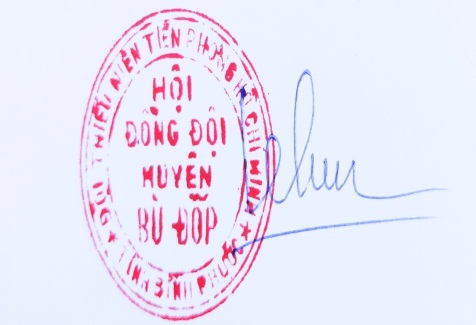 Lê Văn Dũng